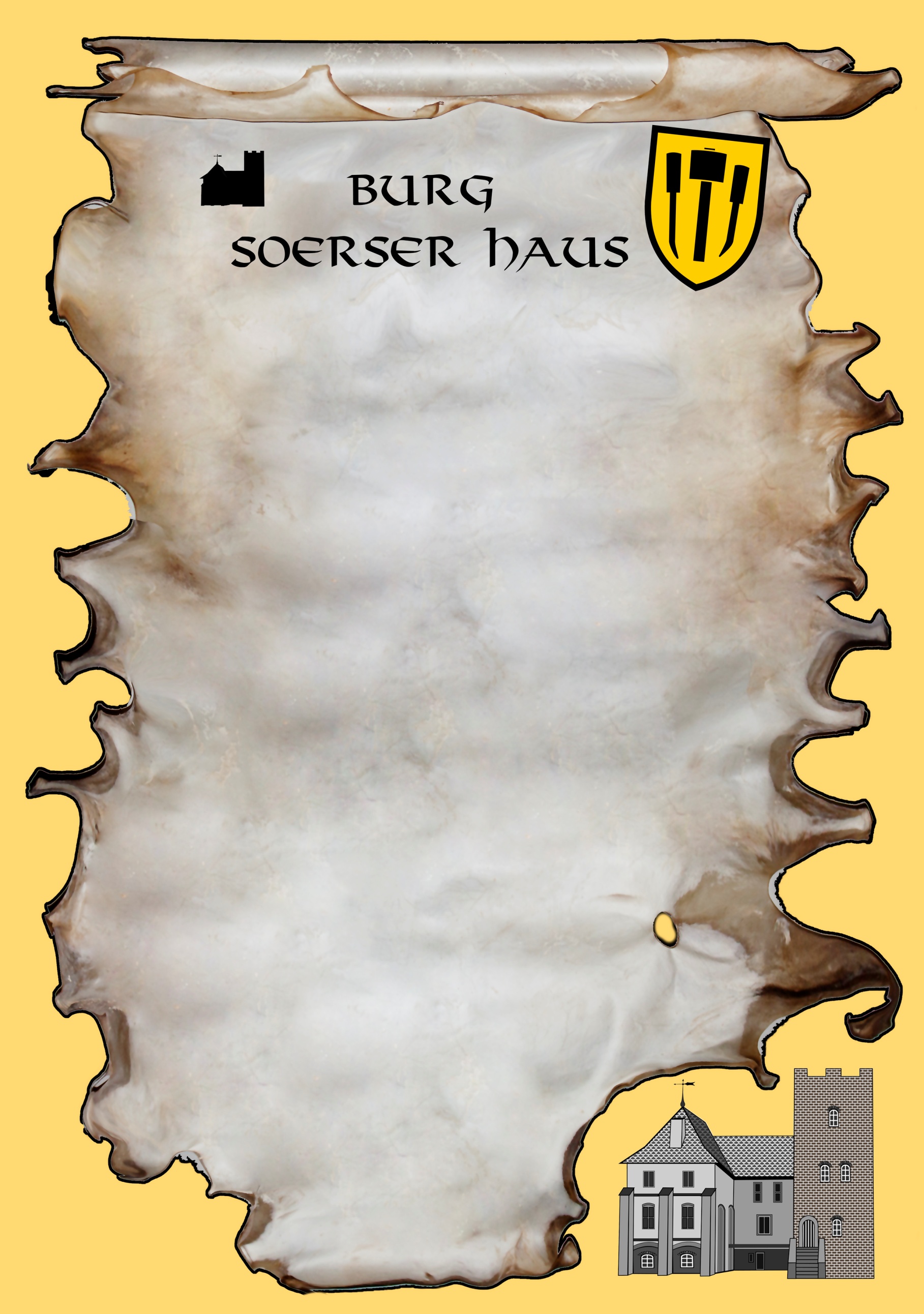                                             Liebe/r______________                    Ich werde___Jahre und möchte mit Dir einen                 schönen  Hexengeburtstag feiern!         Komm doch bitte am________um_______Uhr                      auf die Burg Soers.            Soerser Weg 310, 52070 Aachen        Der Hexentanz geht bis ca.______Uhr    Bitte sage mir Bescheid ob Du kommen kannst.        Ich freue mich schon auf Dich.                      Dein/e                  ____________